Приложение 1Фото1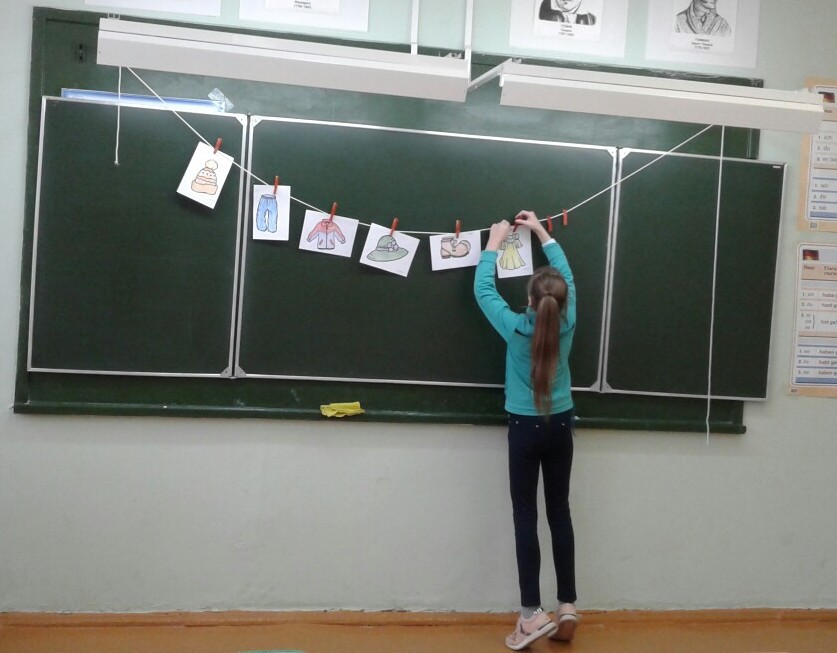 Фото 2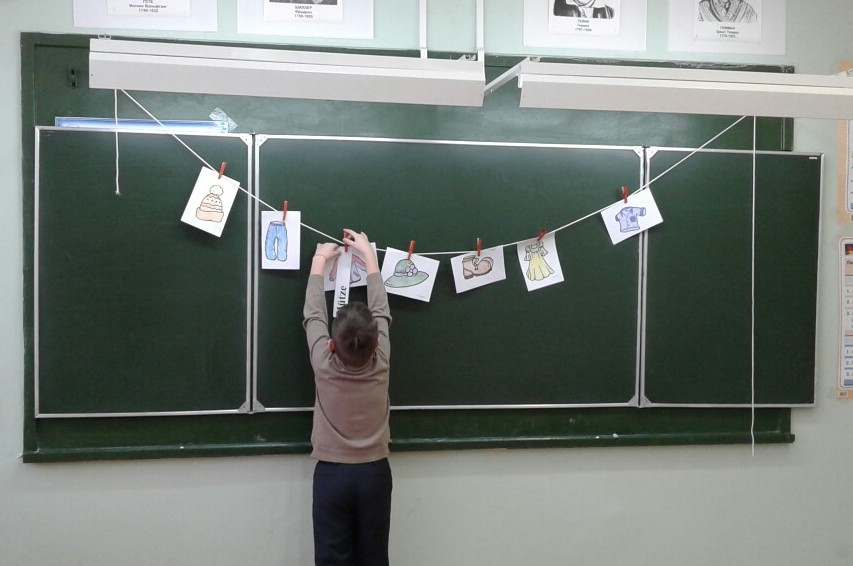 Фото 3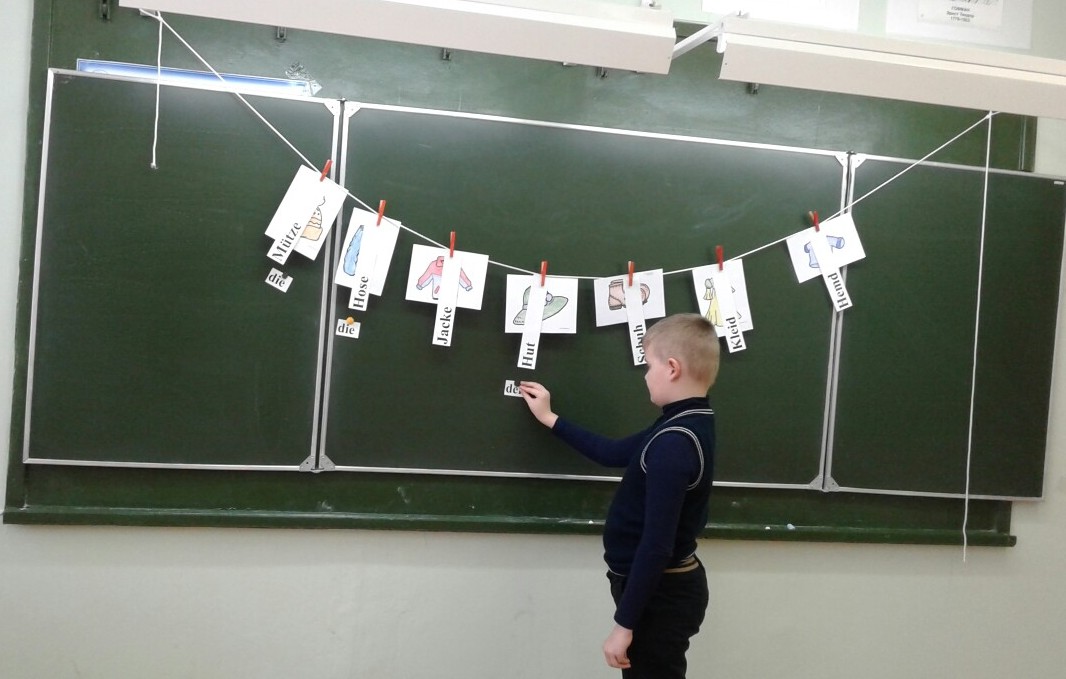 Фото 4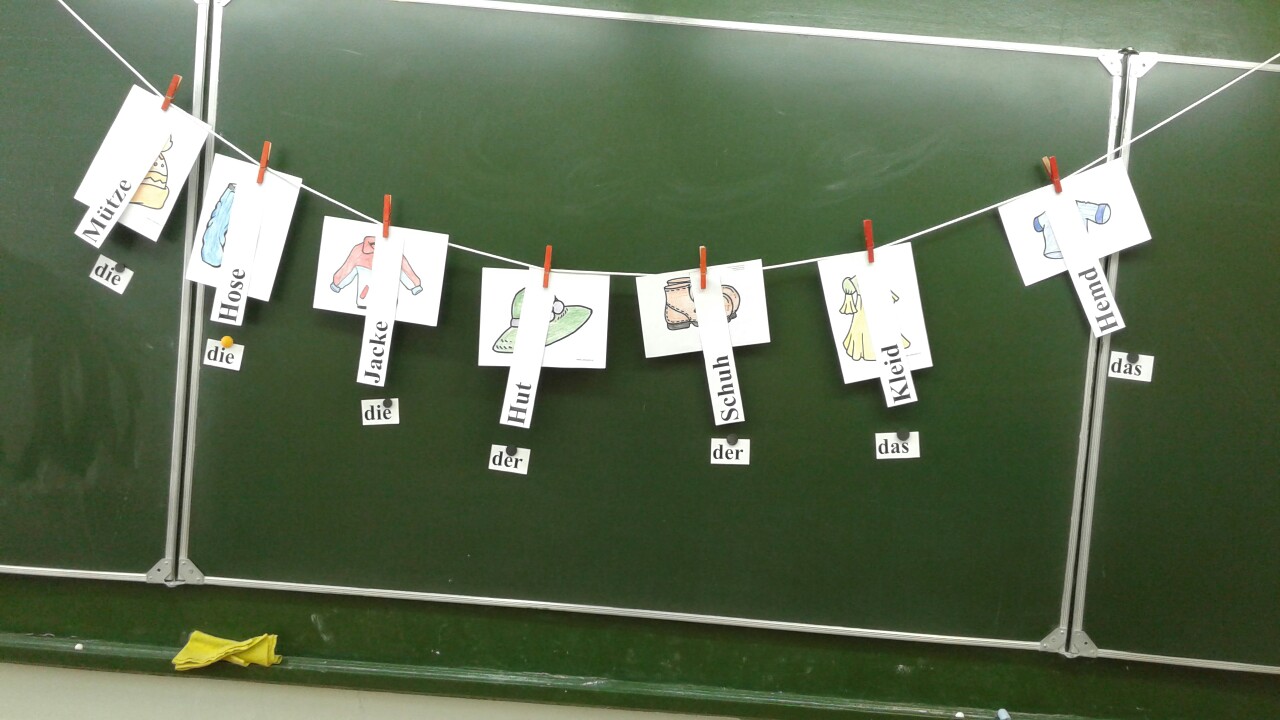 Приложение 2Таблица 1Таблица спряжения модальных глаголов.Таблица 2Порядок слов в предложении с модальным глаголом.ЛицоЛицоwollenхотетьmüssenдолженствоватьmögenхотеть, желатьЕдинственное числоЕдинственное числоЕдинственное числоЕдинственное числоЕдинственное число1Ichwillmussmöchte2Duwillstmusstmöchtest3Er, sie, eswillmussmöchteМножественное числоМножественное числоМножественное числоМножественное числоМножественное число1Wirwollenmüssenmöchten2Ihrwolltmüsstmöchtet3sie, Siewollenmüssenmöchten  Ich          will        immer gut      arbeiten.